Протокол занятия № 2, 14.09.2013Тема занятия: «Устройство компьютера. Far Manager. WinSCP»Дата последнего изменения: 17.10.2013 22.53Задание 5. О fasta-файле выданного мне организма.Выданное имя файла: Y15937.gbkВ последовательности было 6440 нуклеотидов – это можно узнать из следующих строчек: «ID   Y15937; SV 2; linear; genomic RNA; STD; VRL; 6440 BP» или «SQ   Sequence 6440 BP; 1595 A; 1490 C; 1656 G; 1699 T; 0 other».Дополнительное задание по заданию 5. Кроме нуклеотидной последовательности, из файла можно узнать следующую информацию: Более подробное описание организма (систематика), чей геном записан в данный fasta-файл: «Viruses; ssRNA positive-strand viruses, no DNA stage; Astroviridae; Mamastrovirus.»Ключевые слова, по которым можно найти данный fasts-файл: «capsid protein; genome; non structural protein; precursor; RNA-dependant RNA polymerase; serine protase.»Список публикаций и книг, написанных о данном организме. Например: «[1] PUBMED; 9568965. Jonassen C.M., Jonassen T.O., Grinde B.; "A common motif in the 3' end of the genomes of astroviruses, avian infectious bronchitis virus and an equine rhinovirus";  J. Gen. Virol. 79:715-718(1998).»Информация о генах данного организма: их координаты, продукты транскрипции и идентификаторы в различных базах данных.Аминокислотная последовательность белков данного организма.Дата создания файла «19-DEC-1997 (Rel. 54, Created)» и дата изменения «31-MAR-2003 (Rel. 75, Last updated, Version 6)»Задание 6. Информация о компьютере.Модель моего компьютера: Samsung RC530.Процессор: Модель процессора - Intel® Core™ i7-2630QMАрхитектура процессора – x86_64Битность процессора - 64Оперативная память (ОЗУ): Тип оперативной памяти - DDR IIIОбъем оперативной памяти - 6144 МбЧастота оперативной памяти - 1333 МГцКоличество слотов для оперативной памяти на материнской плате - 2Графический адаптер: Модель графического процессора – NVIDIA GeForce GT 540MОбъем и тип памяти графического процессора: тип GDDR3, 1024 МбКоличество ядер графического процессора – 96Хранилище данных (указать все, если их несколько): Тип хранилища - HDD, интерфейс - SATA II Hard DriveОбъем хранилища – 500 ГБОперационная система (ОС): Тип ОС – Windows 7 Домашняя базоваяБитность ОС – 64 битДалее приведено фото моего ноутбука.Рисунок 1. Фотография ноутбука Samsung RC530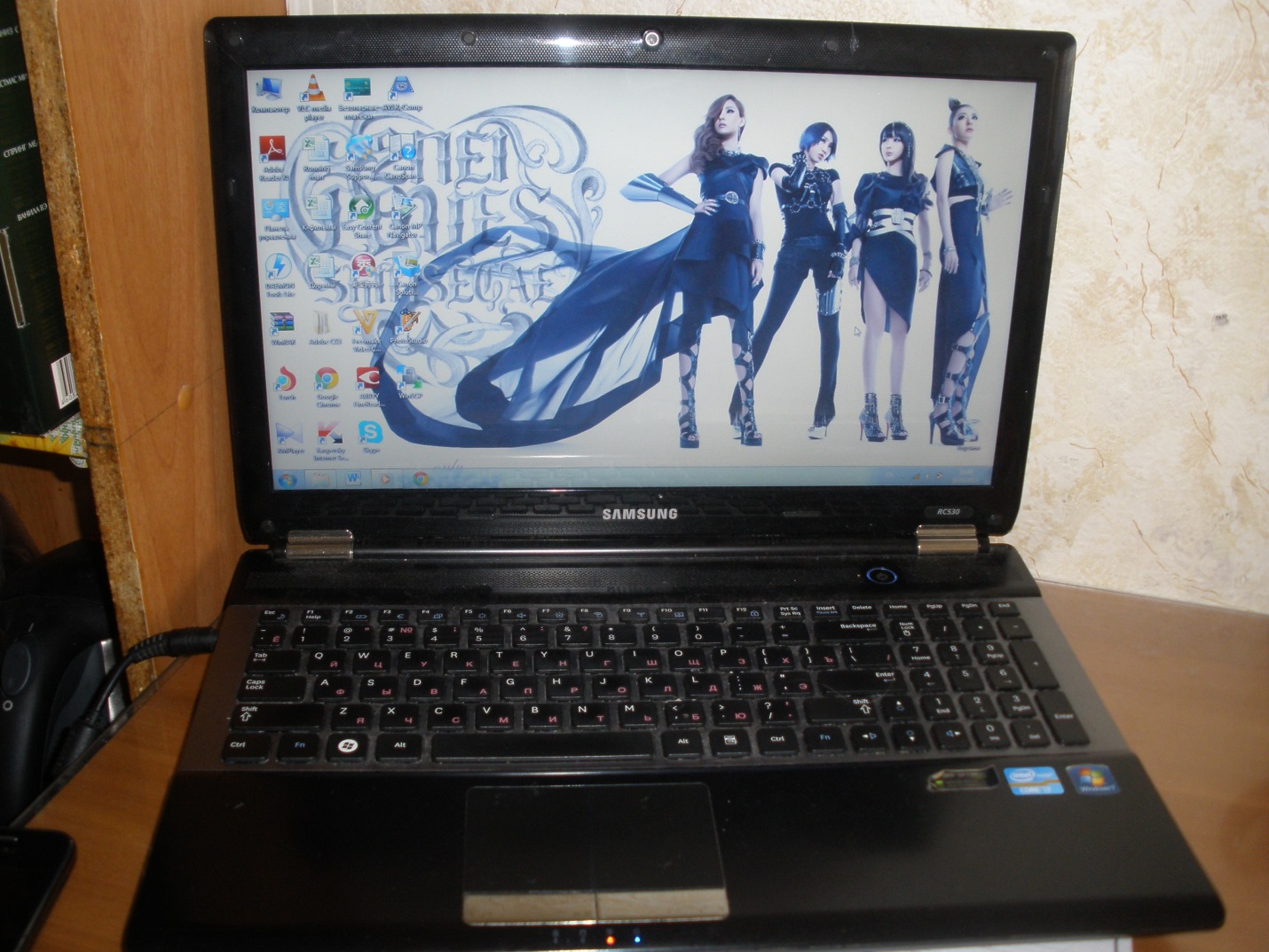 Дополнительное задание к заданию 6.Так как особых рабочих функций мой ноутбук не несет, и в компьютерные игры я не особо играю, поэтому будет достаточно увеличить объём оперативной памяти и объём жесткого диска, чтобы он не зависал при одновременной работе нескольких программ (например, при одновременном использовании Adobe Photoshop, Aegisub, Microsoft Office Word, VLC Media Player и загрузок в Google Chrome) и чтобы можно было хранить большое количество информации. Для этого нужно просто заменить их на подходящие аналоги с бОльшим объёмом. Но вообще у меня хороший ноутбук, и меня всё в нём устраивает =)